7 апреля обучающиеся 8 класса посетили ЦКиО, где проходил патриотическо-музыкальный урок «Я люблю Россию». На сцене выступали творческие коллективы «А+Б», «Вокализ», «Возрождение», артисты Ивановской филармонии.Все номера были проникнуты любовью к Родине, к России. Ведущие концерта рассказывали детям об основных событиях истории России, связанных с героическим прошлым: Великой Отечественной войной, присоединением Крыма и Севастополя к России. В каждом слове чувствовалась гордость! Особенно ребятам запомнился финальный номер. Под песню Олега Газманова «Россия – в каждом слове огонь и сила!» на сцене развернулось грандиозное зрелище с использованием государственных флагов России. Зал подпевал песню с огромной радостью.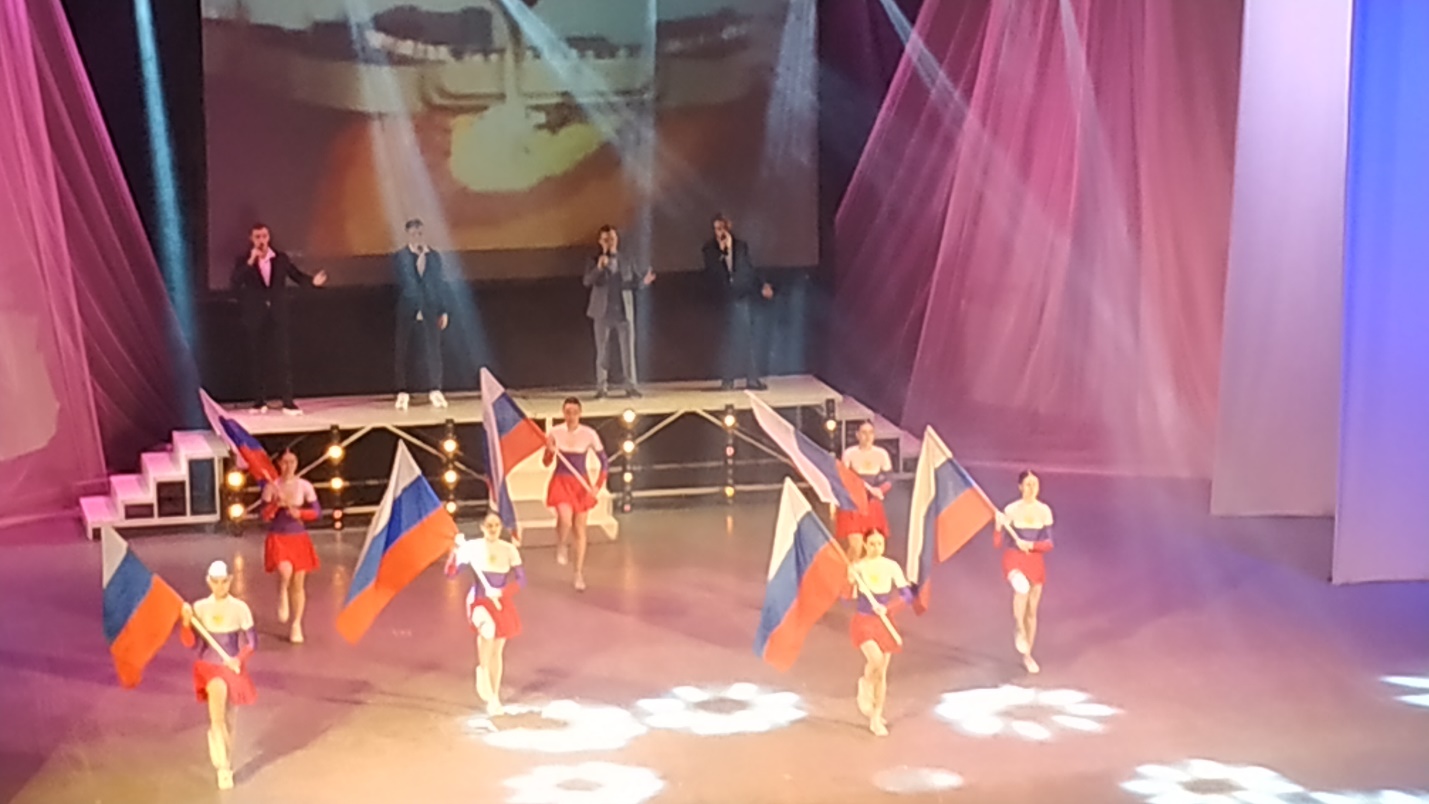 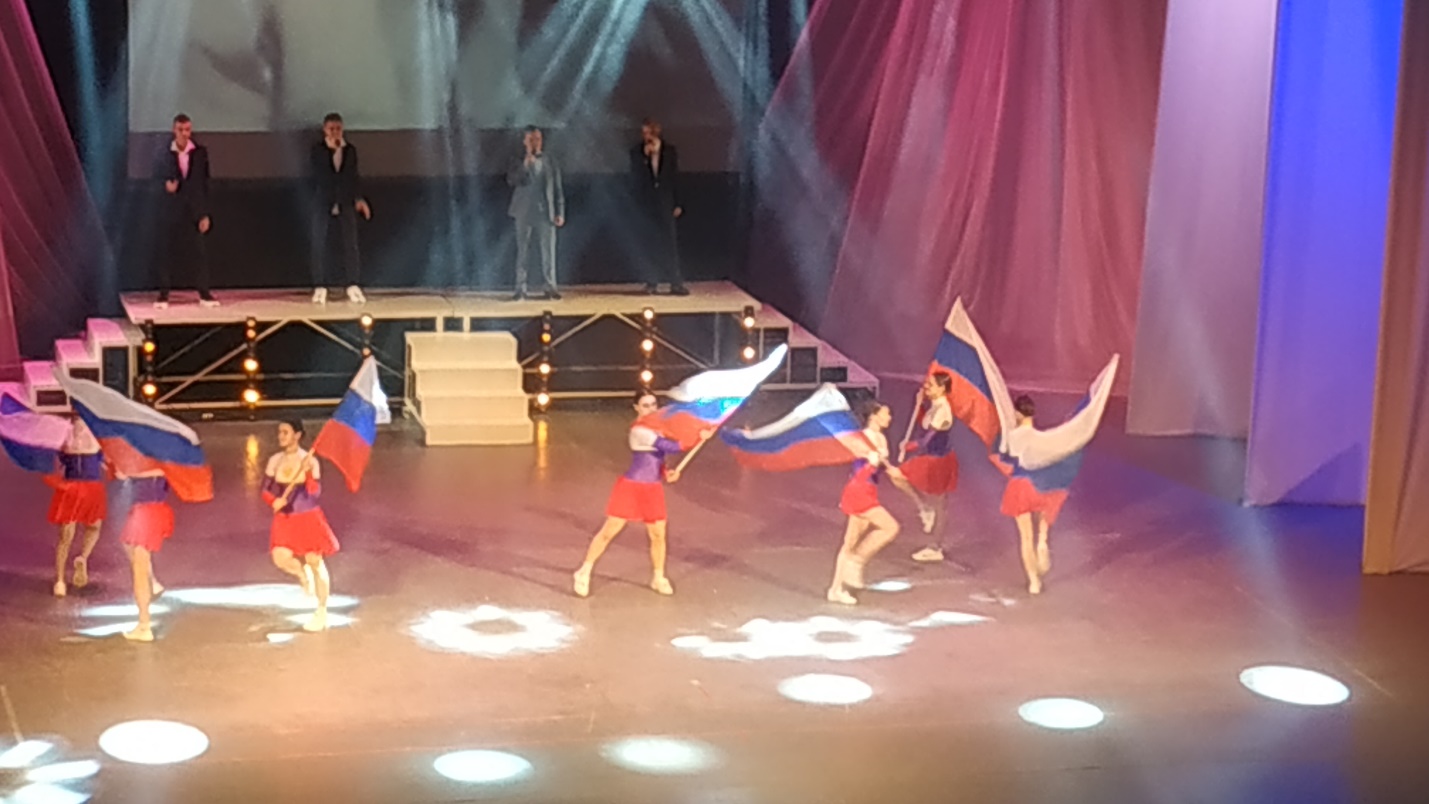 